PP1                      MUSIC ACTIVITIES SCHEME OF WORK TERM ONE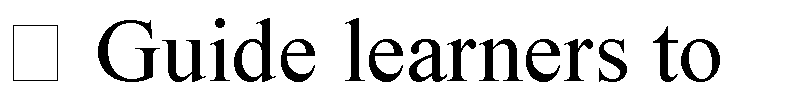 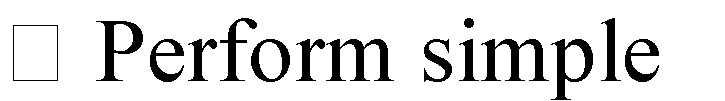 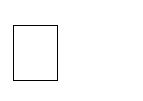 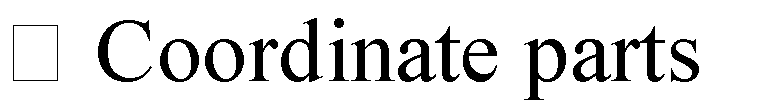 WEE KLESSO NSTRANDSS-STRANDSPECIFIC LEARNINGOUTCOMESKEY INQURYQUESTIONSCORE COMPETENCEVALUESLEARNINGEXPERIENCESLEARNINGRESOURCESASSESSMENTREFL11219.1By the end of the sub-strand, the learner should be able to;a) recite simple rhymes for enjoymentWhich rhyme do you recite?2. Whose rhyme do you like mostCommunicatioLoveRealia1.Observ21PERFORmusicalBy the end of the sub-strand, the learner should be able to;a) recite simple rhymes for enjoymentWhich rhyme do you recite?2. Whose rhyme do you like mostn andGuide learners inChartsation21MANCERhymesBy the end of the sub-strand, the learner should be able to;a) recite simple rhymes for enjoymentWhich rhyme do you recite?2. Whose rhyme do you like mostcollaborationRespectgroups to listen to2.Oral21By the end of the sub-strand, the learner should be able to;a) recite simple rhymes for enjoymentWhich rhyme do you recite?2. Whose rhyme do you like mostrecorded rhymesquestions21By the end of the sub-strand, the learner should be able to;a) recite simple rhymes for enjoymentWhich rhyme do you recite?2. Whose rhyme do you like mostDigital literacyWritten21By the end of the sub-strand, the learner should be able to;a) recite simple rhymes for enjoymentWhich rhyme do you recite?2. Whose rhyme do you like mostlisten specialistsquestions21By the end of the sub-strand, the learner should be able to;a) recite simple rhymes for enjoymentWhich rhyme do you recite?2. Whose rhyme do you like mostdemonstrate rhyming21By the end of the sub-strand, the learner should be able to;a) recite simple rhymes for enjoymentWhich rhyme do you recite?2. Whose rhyme do you like mostrhyme in pairs or small groups21By the end of the sub-strand, the learner should be able to;a) recite simple rhymes for enjoymentWhich rhyme do you recite?2. Whose rhyme do you like mostpresent own21By the end of the sub-strand, the learner should be able to;a) recite simple rhymes for enjoymentWhich rhyme do you recite?2. Whose rhyme do you like mostcomposed rhymes319.1By the end of thesub-strand, thelearner should be able to;a) recite simplerhymes forenjoymentb) demonstrate the ability to recite simple rhymes forfunWhich rhyme do you recite?2. Whose rhyme do you like mostCommunicatioLoveRealia.Observat31musicalBy the end of thesub-strand, thelearner should be able to;a) recite simplerhymes forenjoymentb) demonstrate the ability to recite simple rhymes forfunWhich rhyme do you recite?2. Whose rhyme do you like mostn andGuide learners inRealiaion31RhymesBy the end of thesub-strand, thelearner should be able to;a) recite simplerhymes forenjoymentb) demonstrate the ability to recite simple rhymes forfunWhich rhyme do you recite?2. Whose rhyme do you like mostcollaborationRespectgroups to listen toRealia2.Oral31By the end of thesub-strand, thelearner should be able to;a) recite simplerhymes forenjoymentb) demonstrate the ability to recite simple rhymes forfunWhich rhyme do you recite?2. Whose rhyme do you like mostrecorded rhymesRealiaquestions31By the end of thesub-strand, thelearner should be able to;a) recite simplerhymes forenjoymentb) demonstrate the ability to recite simple rhymes forfunWhich rhyme do you recite?2. Whose rhyme do you like mostCriticalRealiaWritten31By the end of thesub-strand, thelearner should be able to;a) recite simplerhymes forenjoymentb) demonstrate the ability to recite simple rhymes forfunWhich rhyme do you recite?2. Whose rhyme do you like mostthinking andlisten specialistsRealiaquestions31By the end of thesub-strand, thelearner should be able to;a) recite simplerhymes forenjoymentb) demonstrate the ability to recite simple rhymes forfunWhich rhyme do you recite?2. Whose rhyme do you like mostproblemdemonstrate rhymingRealia31By the end of thesub-strand, thelearner should be able to;a) recite simplerhymes forenjoymentb) demonstrate the ability to recite simple rhymes forfunWhich rhyme do you recite?2. Whose rhyme do you like mostsolvingRealia31By the end of thesub-strand, thelearner should be able to;a) recite simplerhymes forenjoymentb) demonstrate the ability to recite simple rhymes forfunWhich rhyme do you recite?2. Whose rhyme do you like mostrhyme in pairs or small groupsRealia31By the end of thesub-strand, thelearner should be able to;a) recite simplerhymes forenjoymentb) demonstrate the ability to recite simple rhymes forfunWhich rhyme do you recite?2. Whose rhyme do you like mostDigital literacypresent ownRealia31By the end of thesub-strand, thelearner should be able to;a) recite simplerhymes forenjoymentb) demonstrate the ability to recite simple rhymes forfunWhich rhyme do you recite?2. Whose rhyme do you like mostcomposed rhymesRealia419.1By the end of the sub-strand, thelearner should be able to;a) recite simple rhymes forWhich rhyme do you recite?2. Whose rhyme do you like mostCommunicatioLoveRealia.Observat41musicalBy the end of the sub-strand, thelearner should be able to;a) recite simple rhymes forWhich rhyme do you recite?2. Whose rhyme do you like mostn andGuide learners inchartsion41RhymesBy the end of the sub-strand, thelearner should be able to;a) recite simple rhymes forWhich rhyme do you recite?2. Whose rhyme do you like mostcollaborationRespectgroups to listen to2.Oral41By the end of the sub-strand, thelearner should be able to;a) recite simple rhymes forWhich rhyme do you recite?2. Whose rhyme do you like mostrecorded rhymesquestions41By the end of the sub-strand, thelearner should be able to;a) recite simple rhymes forWhich rhyme do you recite?2. Whose rhyme do you like mostCriticalWritten41By the end of the sub-strand, thelearner should be able to;a) recite simple rhymes forWhich rhyme do you recite?2. Whose rhyme do you like mostthinking andlisten specialistsquestionsenjoymentb) demonstrate the ability to recite simple rhymes forfunproblem solvingDigital literacydemonstrate rhymingrhyme in pairs or small groupspresent own composed rhymes519.1 musicalRhymesBy the end of thesub-strand, thelearner should be able to;a) demonstrate the ability to recite simple rhymes for funb) Appreciatedifferent rhymesWhich rhyme do you recite?2. Whose rhyme do you like mostCommunication andcollaborationCritical thinking and problem solvingDigital literacyLoveRespectGuide learners in groups to listen to recorded rhymeslisten specialists demonstrate rhymingrhyme in pairs or small groupspresent own composed rhymesRealiachartsObservation Written question619.1 musicalRhymesBy the end of thesub-strand, thelearner should be able to;A) demonstrate the ability to recitesimple rhymes for funB) Appreciatedifferent rhymesWhich rhyme do you recite?2. Whose rhyme do you like mostCommunication andcollaborationCritical thinking and problem solvingDigital literacyLoveRespectGuide learners in groups to listen to recorded rhymeslisten specialists demonstrate rhymingrhyme in pairs or small groupspresent own composed rhymesRealiacharts.Observation2.Oralquestions71Singing gamesBy the end of thesub-strand the leaner should be able to;a) Identify simplesinging games for enjoymentb) Perform simplesinging games for fun1. Which singing games do you enjoy most?2. Whichcostumes do you useSelf efficacyImaginative and creativeRespectResponsibilit yGuide learners to perform singing games freely.identify props to accompany singing games.perform singing games from different cultures in groupsand in pairs.watch a video on singing games from different cultures.perform singing games from different culture in groups and in pairs.Realiacharts.Observation2.Oral questions81By the end of thesub-strand the leaner should be able to;a) Identify simplesinging games for enjoymentb) Perform simplesinging games forfun1. Which singing games do you enjoy most?2. Which costumes do you useSelf efficacyImaginative and creativeRespectResponsibilit yGuide learners to perform singing games freely.identify props to accompany singing games.perform singing games from different cultures in groupsand in pairs.watch a video on singing games from different cultures.perform singingRealia.Observation2.Oral questionsgames from different culture in groups and in pairs.91Singing gamesBy the end of thesub-strand the leaner should be able to;a) Identify simple singing games for enjoymentb) Perform simple singing games forfun1. Which singing games do you enjoy most?2. Which costumes do you useSelf efficacyImaginative and creativeRespectResponsibilit yGuide learners to perform singing games freely.identify props to accompany singing games.perform singing games from different cultures in groupsand in pairs.watch a video on singing games from different cultures.perform singing games from different culture in groups and in pairs.Realiacounters.Observation2.Oral questions101SinginggamesBy the end of thesub-strand the leaner should be able to;a) Perform simple singing games usingpropsb) Appreciate their culture as they perform1. Which singing games do you enjoy most?2. Whichcostumes do you useSelf efficacyImaginative and creativeRespectResponsibilit yGuide learners to perform singing games freely.identify props to accompany singing games.perform singing games from different cultures in groupsand in pairs.watch a video onRealia.Observation2.Oral questionssinging games from different cultures.perform singing games from different culture in groups and in pairs.111Singing gamesBy the end of thesub-strand the leaner should be able to;a) Perform simplesinging games using propsb) Appreciate their culture as theyperform1. Which singing games do you enjoy most?2. Which costumes do you useCommunicatio n and collaborationCritical thinking and problem solvingImaginative and creativeRespect Unity Peace PatienceResponsibilit yGuide learners to perform singing games freely.identify props to accompany singing games.perform singing games from different cultures in groupsand in pairs.watch a video on singing games from different cultures.perform singing games from different culture in groups and in pairs.Realia.Observation2.Oral questions121Playsimple musical Instrum entBy the end of thesub-strand the leaner should be able to:a) identify variousICT devices thatproduce music for fun1. Which game do you like playing?2. Whom do you enjoy playingwithCommunication and collaborationCritical thinking and problem solvingImaginativeRespect Unity Peace PatienceResponsibilit yLearners to be guided to name various electronic gadgets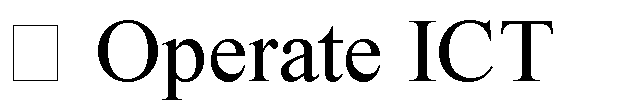 devices to listen and respond to musicmusic from variousICT devicesRealia.Observation2.Oral questions3.written questionsand creativeof the body as they play music from various ICT devices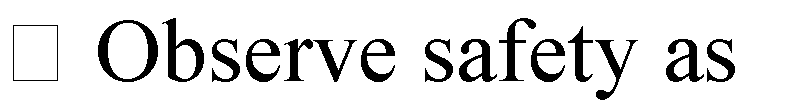 they use, operate and store electronic gadgets13$1413